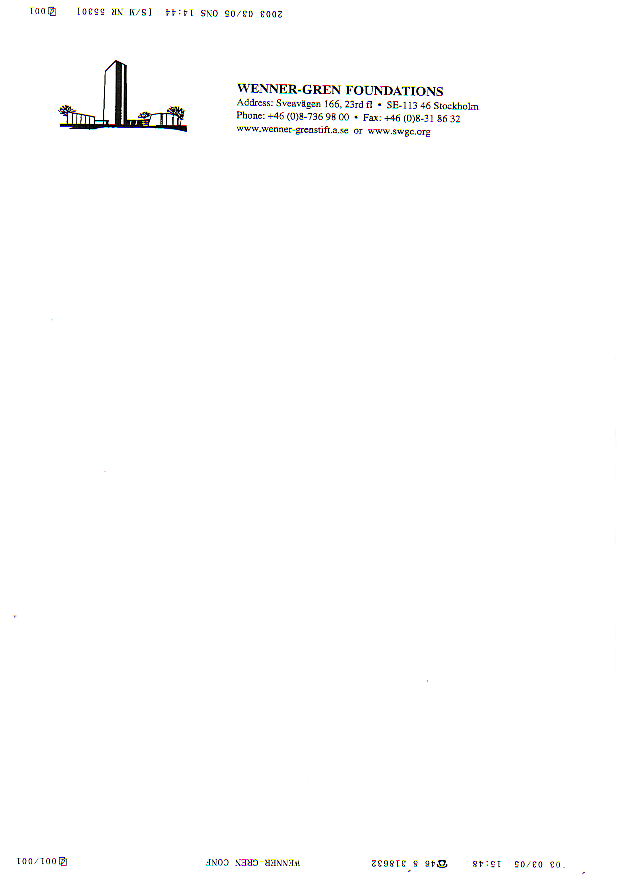 Wenner-Gren Stiftelserna	Sveavägen 166, 23 tr	113 46 Stockholm	Tel: 08-736 98 00Observera att i samband med rekvisition ska institutionens kontouppgifter för utbetalning registreras i ansökningsportalen. Logga in i portalen, välj aktuellt anslag och klicka ”Registrera betalningsmottagare”.RekvisitionsblankettRekvisitionsblankettTyp av anslag:Externt symposiumExternt symposiumKontraktsnr:Namn på kontraktsansvarig:Tidsperiod som utbetalningen gäller:Namn på symposiet:Härmed intygas att medlen används såsom angivits i kontraktet och att informationen ovan är korrektUnderskrift kontraktsansvarig:Datum: